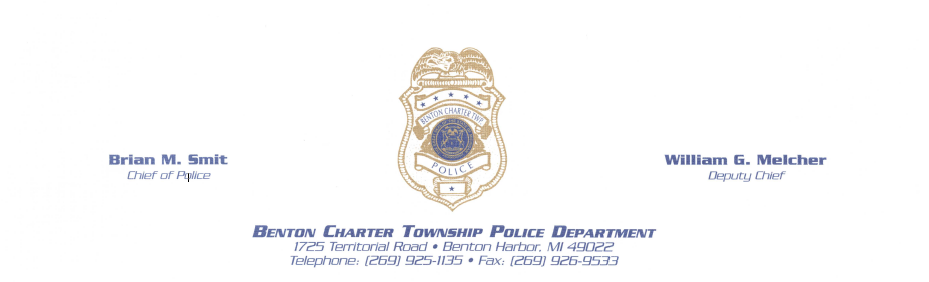 Freedom of Information Act RequestFreedom of Information Act RequestFreedom of Information Act RequestFreedom of Information Act RequestFreedom of Information Act RequestFreedom of Information Act RequestFreedom of Information Act RequestFreedom of Information Act RequestFreedom of Information Act RequestFreedom of Information Act RequestFreedom of Information Act RequestFreedom of Information Act RequestFreedom of Information Act RequestFreedom of Information Act RequestFreedom of Information Act RequestFreedom of Information Act RequestFreedom of Information Act RequestFreedom of Information Act RequestFreedom of Information Act RequestFreedom of Information Act RequestFreedom of Information Act RequestFreedom of Information Act RequestFreedom of Information Act RequestFreedom of Information Act RequestFreedom of Information Act RequestFreedom of Information Act RequestFreedom of Information Act RequestFreedom of Information Act RequestFreedom of Information Act RequestFreedom of Information Act RequestFreedom of Information Act RequestFreedom of Information Act RequestFreedom of Information Act RequestFreedom of Information Act RequestFreedom of Information Act RequestFreedom of Information Act RequestFreedom of Information Act RequestFreedom of Information Act RequestFreedom of Information Act RequestFreedom of Information Act RequestFreedom of Information Act RequestFreedom of Information Act RequestFreedom of Information Act RequestFreedom of Information Act RequestFreedom of Information Act RequestFreedom of Information Act RequestFreedom of Information Act RequestFreedom of Information Act RequestFreedom of Information Act RequestFreedom of Information Act RequestFreedom of Information Act RequestFreedom of Information Act RequestFreedom of Information Act RequestFreedom of Information Act RequestFreedom of Information Act RequestFreedom of Information Act RequestFreedom of Information Act RequestFreedom of Information Act RequestFreedom of Information Act RequestFreedom of Information Act RequestFreedom of Information Act RequestFreedom of Information Act RequestFreedom of Information Act RequestFreedom of Information Act RequestFreedom of Information Act RequestFreedom of Information Act RequestFreedom of Information Act RequestFreedom of Information Act RequestFreedom of Information Act RequestFreedom of Information Act RequestFreedom of Information Act RequestFreedom of Information Act RequestFreedom of Information Act RequestFreedom of Information Act RequestFreedom of Information Act RequestFreedom of Information Act RequestFreedom of Information Act RequestFreedom of Information Act RequestFreedom of Information Act RequestFreedom of Information Act RequestFreedom of Information Act RequestFreedom of Information Act RequestFreedom of Information Act RequestFreedom of Information Act RequestFreedom of Information Act RequestFreedom of Information Act RequestFreedom of Information Act RequestFreedom of Information Act RequestFreedom of Information Act RequestFreedom of Information Act RequestFreedom of Information Act RequestFreedom of Information Act RequestFreedom of Information Act RequestFreedom of Information Act RequestFreedom of Information Act RequestFreedom of Information Act RequestFreedom of Information Act RequestFreedom of Information Act RequestFreedom of Information Act RequestFreedom of Information Act RequestFreedom of Information Act RequestFreedom of Information Act RequestFreedom of Information Act RequestFreedom of Information Act RequestFreedom of Information Act RequestFreedom of Information Act RequestFreedom of Information Act RequestFreedom of Information Act RequestFreedom of Information Act RequestFreedom of Information Act RequestFreedom of Information Act RequestFreedom of Information Act RequestFreedom of Information Act RequestFreedom of Information Act RequestFreedom of Information Act RequestFreedom of Information Act RequestFreedom of Information Act RequestFreedom of Information Act RequestFreedom of Information Act RequestFreedom of Information Act RequestFreedom of Information Act RequestFreedom of Information Act RequestFreedom of Information Act RequestFreedom of Information Act RequestFreedom of Information Act RequestFreedom of Information Act RequestFreedom of Information Act RequestFreedom of Information Act RequestFreedom of Information Act RequestFreedom of Information Act RequestFreedom of Information Act RequestFreedom of Information Act RequestFreedom of Information Act RequestFreedom of Information Act RequestFreedom of Information Act RequestFreedom of Information Act RequestFreedom of Information Act RequestFreedom of Information Act RequestFreedom of Information Act RequestFreedom of Information Act RequestFreedom of Information Act RequestFreedom of Information Act RequestFreedom of Information Act RequestFreedom of Information Act RequestFreedom of Information Act RequestFreedom of Information Act RequestFreedom of Information Act RequestFreedom of Information Act RequestFreedom of Information Act RequestFreedom of Information Act RequestFreedom of Information Act RequestFreedom of Information Act RequestFreedom of Information Act RequestFreedom of Information Act RequestFreedom of Information Act RequestFreedom of Information Act RequestFreedom of Information Act RequestFreedom of Information Act RequestFreedom of Information Act RequestFreedom of Information Act RequestFreedom of Information Act RequestFreedom of Information Act RequestFreedom of Information Act RequestFreedom of Information Act RequestFreedom of Information Act RequestFreedom of Information Act RequestFreedom of Information Act RequestFreedom of Information Act RequestFreedom of Information Act RequestFreedom of Information Act RequestFreedom of Information Act RequestFreedom of Information Act RequestFreedom of Information Act RequestFreedom of Information Act RequestFreedom of Information Act RequestFreedom of Information Act RequestFreedom of Information Act RequestFreedom of Information Act RequestFreedom of Information Act RequestFreedom of Information Act RequestFreedom of Information Act RequestFreedom of Information Act RequestFreedom of Information Act RequestFreedom of Information Act RequestName of Requestor:Name of Requestor:Name of Requestor:Name of Requestor:Name of Requestor:Name of Requestor:Name of Requestor:Name of Requestor:Name of Requestor:Name of Requestor:Name of Requestor:Name of Requestor:Name of Requestor:Name of Requestor:Name of Requestor:Company Representing (or self):Company Representing (or self):Company Representing (or self):Company Representing (or self):Company Representing (or self):Company Representing (or self):Company Representing (or self):Company Representing (or self):Company Representing (or self):Company Representing (or self):Company Representing (or self):Company Representing (or self):Company Representing (or self):Company Representing (or self):Company Representing (or self):Company Representing (or self):Company Representing (or self):Company Representing (or self):Company Representing (or self):Company Representing (or self):Company Representing (or self):Company Representing (or self):Company Representing (or self):Company Representing (or self):Company Representing (or self):Company Representing (or self):Current Mailing Address: Current Mailing Address: Current Mailing Address: Current Mailing Address: Current Mailing Address: Current Mailing Address: Current Mailing Address: Current Mailing Address: Current Mailing Address: Current Mailing Address: Current Mailing Address: Current Mailing Address: Current Mailing Address: Current Mailing Address: Current Mailing Address: Current Mailing Address: Current Mailing Address: Current Mailing Address: City:City:City:City:State: State: State: State: State: State: State: State: State: State: State: State: State: Zip: Zip: Zip: Zip: Phone: Phone: Phone: Phone: Phone: Phone: How would you like to receive this report (please check):How would you like to receive this report (please check):How would you like to receive this report (please check):How would you like to receive this report (please check):How would you like to receive this report (please check):How would you like to receive this report (please check):How would you like to receive this report (please check):How would you like to receive this report (please check):How would you like to receive this report (please check):How would you like to receive this report (please check):How would you like to receive this report (please check):How would you like to receive this report (please check):How would you like to receive this report (please check):How would you like to receive this report (please check):How would you like to receive this report (please check):How would you like to receive this report (please check):How would you like to receive this report (please check):How would you like to receive this report (please check):How would you like to receive this report (please check):How would you like to receive this report (please check):How would you like to receive this report (please check):How would you like to receive this report (please check):How would you like to receive this report (please check):How would you like to receive this report (please check):How would you like to receive this report (please check):How would you like to receive this report (please check):How would you like to receive this report (please check):How would you like to receive this report (please check):How would you like to receive this report (please check):How would you like to receive this report (please check):How would you like to receive this report (please check):How would you like to receive this report (please check):How would you like to receive this report (please check):How would you like to receive this report (please check):How would you like to receive this report (please check):How would you like to receive this report (please check):How would you like to receive this report (please check):How would you like to receive this report (please check):How would you like to receive this report (please check):How would you like to receive this report (please check):How would you like to receive this report (please check):How would you like to receive this report (please check):How would you like to receive this report (please check):How would you like to receive this report (please check):How would you like to receive this report (please check):How would you like to receive this report (please check):How would you like to receive this report (please check):How would you like to receive this report (please check):How would you like to receive this report (please check):How would you like to receive this report (please check):How would you like to receive this report (please check):How would you like to receive this report (please check):How would you like to receive this report (please check):How would you like to receive this report (please check):How would you like to receive this report (please check):How would you like to receive this report (please check):How would you like to receive this report (please check):How would you like to receive this report (please check):How would you like to receive this report (please check):How would you like to receive this report (please check):Email      Fax      Mail      Pick up in personEmail      Fax      Mail      Pick up in personEmail      Fax      Mail      Pick up in personEmail      Fax      Mail      Pick up in personEmail      Fax      Mail      Pick up in personEmail      Fax      Mail      Pick up in personEmail      Fax      Mail      Pick up in personEmail      Fax      Mail      Pick up in personEmail      Fax      Mail      Pick up in personEmail      Fax      Mail      Pick up in personEmail      Fax      Mail      Pick up in personEmail      Fax      Mail      Pick up in personEmail      Fax      Mail      Pick up in personEmail      Fax      Mail      Pick up in personEmail      Fax      Mail      Pick up in personEmail      Fax      Mail      Pick up in personEmail      Fax      Mail      Pick up in personEmail      Fax      Mail      Pick up in personEmail      Fax      Mail      Pick up in personEmail      Fax      Mail      Pick up in personEmail      Fax      Mail      Pick up in personEmail      Fax      Mail      Pick up in personEmail      Fax      Mail      Pick up in personEmail      Fax      Mail      Pick up in personEmail      Fax      Mail      Pick up in personEmail      Fax      Mail      Pick up in personEmail      Fax      Mail      Pick up in personEmail      Fax      Mail      Pick up in personEmail      Fax      Mail      Pick up in personEmail      Fax      Mail      Pick up in personEmail      Fax      Mail      Pick up in personEmail      Fax      Mail      Pick up in personPlease provide Email, Fax Number, or Mailing address: Please provide Email, Fax Number, or Mailing address: Please provide Email, Fax Number, or Mailing address: Please provide Email, Fax Number, or Mailing address: Please provide Email, Fax Number, or Mailing address: Please provide Email, Fax Number, or Mailing address: Please provide Email, Fax Number, or Mailing address: Please provide Email, Fax Number, or Mailing address: Please provide Email, Fax Number, or Mailing address: Please provide Email, Fax Number, or Mailing address: Please provide Email, Fax Number, or Mailing address: Please provide Email, Fax Number, or Mailing address: Please provide Email, Fax Number, or Mailing address: Please provide Email, Fax Number, or Mailing address: Please provide Email, Fax Number, or Mailing address: Please provide Email, Fax Number, or Mailing address: Please provide Email, Fax Number, or Mailing address: Please provide Email, Fax Number, or Mailing address: Please provide Email, Fax Number, or Mailing address: Please provide Email, Fax Number, or Mailing address: Please provide Email, Fax Number, or Mailing address: Please provide Email, Fax Number, or Mailing address: Please provide Email, Fax Number, or Mailing address: Please provide Email, Fax Number, or Mailing address: Please provide Email, Fax Number, or Mailing address: Please provide Email, Fax Number, or Mailing address: Please provide Email, Fax Number, or Mailing address: Please provide Email, Fax Number, or Mailing address: Please provide Email, Fax Number, or Mailing address: Please provide Email, Fax Number, or Mailing address: Please provide Email, Fax Number, or Mailing address: Please provide Email, Fax Number, or Mailing address: Please provide Email, Fax Number, or Mailing address: Please provide Email, Fax Number, or Mailing address: Please provide Email, Fax Number, or Mailing address: Please provide Email, Fax Number, or Mailing address: Please provide Email, Fax Number, or Mailing address: Please provide Email, Fax Number, or Mailing address: Please provide Email, Fax Number, or Mailing address: Please provide Email, Fax Number, or Mailing address: Please provide Email, Fax Number, or Mailing address: Please provide Email, Fax Number, or Mailing address: Please provide Email, Fax Number, or Mailing address: Please provide Email, Fax Number, or Mailing address: Please provide Email, Fax Number, or Mailing address: Please provide Email, Fax Number, or Mailing address: Please provide Email, Fax Number, or Mailing address: Please provide Email, Fax Number, or Mailing address: Please provide Email, Fax Number, or Mailing address: Please provide Email, Fax Number, or Mailing address: Please provide Email, Fax Number, or Mailing address: Please provide Email, Fax Number, or Mailing address: Please provide Email, Fax Number, or Mailing address: Please provide Email, Fax Number, or Mailing address: Please provide Email, Fax Number, or Mailing address: Please provide Email, Fax Number, or Mailing address: Please provide Email, Fax Number, or Mailing address: Please provide Email, Fax Number, or Mailing address: Please provide Email, Fax Number, or Mailing address: Please provide Email, Fax Number, or Mailing address: Complaint number(s) of requested report: Complaint number(s) of requested report: Complaint number(s) of requested report: Complaint number(s) of requested report: Complaint number(s) of requested report: Complaint number(s) of requested report: Complaint number(s) of requested report: Complaint number(s) of requested report: Complaint number(s) of requested report: Complaint number(s) of requested report: Complaint number(s) of requested report: Complaint number(s) of requested report: Complaint number(s) of requested report: Complaint number(s) of requested report: Complaint number(s) of requested report: Complaint number(s) of requested report: Complaint number(s) of requested report: Complaint number(s) of requested report: Complaint number(s) of requested report: Complaint number(s) of requested report: Complaint number(s) of requested report: Complaint number(s) of requested report: Complaint number(s) of requested report: Complaint number(s) of requested report: Complaint number(s) of requested report: Complaint number(s) of requested report: Complaint number(s) of requested report: Complaint number(s) of requested report: Complaint number(s) of requested report: Complaint number(s) of requested report: Complaint number(s) of requested report: Complaint number(s) of requested report: Complaint number(s) of requested report: Complaint number(s) of requested report: Complaint number(s) of requested report: Complaint number(s) of requested report: Complaint number(s) of requested report: Complaint number(s) of requested report: Complaint number(s) of requested report: Complaint number(s) of requested report: Complaint number(s) of requested report: Complaint number(s) of requested report: Complaint number(s) of requested report: Complaint number(s) of requested report: Complaint number(s) of requested report: Complaint number(s) of requested report: Complaint number(s) of requested report: If complaint number unknown, provide a brief description (accident, robbery, property damage, ect)If complaint number unknown, provide a brief description (accident, robbery, property damage, ect)If complaint number unknown, provide a brief description (accident, robbery, property damage, ect)If complaint number unknown, provide a brief description (accident, robbery, property damage, ect)If complaint number unknown, provide a brief description (accident, robbery, property damage, ect)If complaint number unknown, provide a brief description (accident, robbery, property damage, ect)If complaint number unknown, provide a brief description (accident, robbery, property damage, ect)If complaint number unknown, provide a brief description (accident, robbery, property damage, ect)If complaint number unknown, provide a brief description (accident, robbery, property damage, ect)If complaint number unknown, provide a brief description (accident, robbery, property damage, ect)If complaint number unknown, provide a brief description (accident, robbery, property damage, ect)If complaint number unknown, provide a brief description (accident, robbery, property damage, ect)If complaint number unknown, provide a brief description (accident, robbery, property damage, ect)If complaint number unknown, provide a brief description (accident, robbery, property damage, ect)If complaint number unknown, provide a brief description (accident, robbery, property damage, ect)If complaint number unknown, provide a brief description (accident, robbery, property damage, ect)If complaint number unknown, provide a brief description (accident, robbery, property damage, ect)If complaint number unknown, provide a brief description (accident, robbery, property damage, ect)If complaint number unknown, provide a brief description (accident, robbery, property damage, ect)If complaint number unknown, provide a brief description (accident, robbery, property damage, ect)If complaint number unknown, provide a brief description (accident, robbery, property damage, ect)If complaint number unknown, provide a brief description (accident, robbery, property damage, ect)If complaint number unknown, provide a brief description (accident, robbery, property damage, ect)If complaint number unknown, provide a brief description (accident, robbery, property damage, ect)If complaint number unknown, provide a brief description (accident, robbery, property damage, ect)If complaint number unknown, provide a brief description (accident, robbery, property damage, ect)If complaint number unknown, provide a brief description (accident, robbery, property damage, ect)If complaint number unknown, provide a brief description (accident, robbery, property damage, ect)If complaint number unknown, provide a brief description (accident, robbery, property damage, ect)If complaint number unknown, provide a brief description (accident, robbery, property damage, ect)If complaint number unknown, provide a brief description (accident, robbery, property damage, ect)If complaint number unknown, provide a brief description (accident, robbery, property damage, ect)If complaint number unknown, provide a brief description (accident, robbery, property damage, ect)If complaint number unknown, provide a brief description (accident, robbery, property damage, ect)If complaint number unknown, provide a brief description (accident, robbery, property damage, ect)If complaint number unknown, provide a brief description (accident, robbery, property damage, ect)If complaint number unknown, provide a brief description (accident, robbery, property damage, ect)If complaint number unknown, provide a brief description (accident, robbery, property damage, ect)If complaint number unknown, provide a brief description (accident, robbery, property damage, ect)If complaint number unknown, provide a brief description (accident, robbery, property damage, ect)If complaint number unknown, provide a brief description (accident, robbery, property damage, ect)If complaint number unknown, provide a brief description (accident, robbery, property damage, ect)If complaint number unknown, provide a brief description (accident, robbery, property damage, ect)If complaint number unknown, provide a brief description (accident, robbery, property damage, ect)If complaint number unknown, provide a brief description (accident, robbery, property damage, ect)If complaint number unknown, provide a brief description (accident, robbery, property damage, ect)If complaint number unknown, provide a brief description (accident, robbery, property damage, ect)If complaint number unknown, provide a brief description (accident, robbery, property damage, ect)If complaint number unknown, provide a brief description (accident, robbery, property damage, ect)If complaint number unknown, provide a brief description (accident, robbery, property damage, ect)If complaint number unknown, provide a brief description (accident, robbery, property damage, ect)If complaint number unknown, provide a brief description (accident, robbery, property damage, ect)If complaint number unknown, provide a brief description (accident, robbery, property damage, ect)If complaint number unknown, provide a brief description (accident, robbery, property damage, ect)If complaint number unknown, provide a brief description (accident, robbery, property damage, ect)If complaint number unknown, provide a brief description (accident, robbery, property damage, ect)If complaint number unknown, provide a brief description (accident, robbery, property damage, ect)If complaint number unknown, provide a brief description (accident, robbery, property damage, ect)If complaint number unknown, provide a brief description (accident, robbery, property damage, ect)If complaint number unknown, provide a brief description (accident, robbery, property damage, ect)If complaint number unknown, provide a brief description (accident, robbery, property damage, ect)If complaint number unknown, provide a brief description (accident, robbery, property damage, ect)If complaint number unknown, provide a brief description (accident, robbery, property damage, ect)If complaint number unknown, provide a brief description (accident, robbery, property damage, ect)If complaint number unknown, provide a brief description (accident, robbery, property damage, ect)If complaint number unknown, provide a brief description (accident, robbery, property damage, ect)If complaint number unknown, provide a brief description (accident, robbery, property damage, ect)If complaint number unknown, provide a brief description (accident, robbery, property damage, ect)If complaint number unknown, provide a brief description (accident, robbery, property damage, ect)If complaint number unknown, provide a brief description (accident, robbery, property damage, ect)If complaint number unknown, provide a brief description (accident, robbery, property damage, ect)If complaint number unknown, provide a brief description (accident, robbery, property damage, ect)If complaint number unknown, provide a brief description (accident, robbery, property damage, ect)If complaint number unknown, provide a brief description (accident, robbery, property damage, ect)If complaint number unknown, provide a brief description (accident, robbery, property damage, ect)If complaint number unknown, provide a brief description (accident, robbery, property damage, ect)If complaint number unknown, provide a brief description (accident, robbery, property damage, ect)If complaint number unknown, provide a brief description (accident, robbery, property damage, ect)If complaint number unknown, provide a brief description (accident, robbery, property damage, ect)If complaint number unknown, provide a brief description (accident, robbery, property damage, ect)If complaint number unknown, provide a brief description (accident, robbery, property damage, ect)If complaint number unknown, provide a brief description (accident, robbery, property damage, ect)If complaint number unknown, provide a brief description (accident, robbery, property damage, ect)If complaint number unknown, provide a brief description (accident, robbery, property damage, ect)If complaint number unknown, provide a brief description (accident, robbery, property damage, ect)If complaint number unknown, provide a brief description (accident, robbery, property damage, ect)If complaint number unknown, provide a brief description (accident, robbery, property damage, ect)If complaint number unknown, provide a brief description (accident, robbery, property damage, ect)If complaint number unknown, provide a brief description (accident, robbery, property damage, ect)If complaint number unknown, provide a brief description (accident, robbery, property damage, ect)If complaint number unknown, provide a brief description (accident, robbery, property damage, ect)If complaint number unknown, provide a brief description (accident, robbery, property damage, ect)and details of event (person involved, date of event, location of event, ect):and details of event (person involved, date of event, location of event, ect):and details of event (person involved, date of event, location of event, ect):and details of event (person involved, date of event, location of event, ect):and details of event (person involved, date of event, location of event, ect):and details of event (person involved, date of event, location of event, ect):and details of event (person involved, date of event, location of event, ect):and details of event (person involved, date of event, location of event, ect):and details of event (person involved, date of event, location of event, ect):and details of event (person involved, date of event, location of event, ect):and details of event (person involved, date of event, location of event, ect):and details of event (person involved, date of event, location of event, ect):and details of event (person involved, date of event, location of event, ect):and details of event (person involved, date of event, location of event, ect):and details of event (person involved, date of event, location of event, ect):and details of event (person involved, date of event, location of event, ect):and details of event (person involved, date of event, location of event, ect):and details of event (person involved, date of event, location of event, ect):and details of event (person involved, date of event, location of event, ect):and details of event (person involved, date of event, location of event, ect):and details of event (person involved, date of event, location of event, ect):and details of event (person involved, date of event, location of event, ect):and details of event (person involved, date of event, location of event, ect):and details of event (person involved, date of event, location of event, ect):and details of event (person involved, date of event, location of event, ect):and details of event (person involved, date of event, location of event, ect):and details of event (person involved, date of event, location of event, ect):and details of event (person involved, date of event, location of event, ect):and details of event (person involved, date of event, location of event, ect):and details of event (person involved, date of event, location of event, ect):and details of event (person involved, date of event, location of event, ect):and details of event (person involved, date of event, location of event, ect):and details of event (person involved, date of event, location of event, ect):and details of event (person involved, date of event, location of event, ect):and details of event (person involved, date of event, location of event, ect):and details of event (person involved, date of event, location of event, ect):and details of event (person involved, date of event, location of event, ect):and details of event (person involved, date of event, location of event, ect):and details of event (person involved, date of event, location of event, ect):and details of event (person involved, date of event, location of event, ect):and details of event (person involved, date of event, location of event, ect):and details of event (person involved, date of event, location of event, ect):and details of event (person involved, date of event, location of event, ect):and details of event (person involved, date of event, location of event, ect):and details of event (person involved, date of event, location of event, ect):and details of event (person involved, date of event, location of event, ect):and details of event (person involved, date of event, location of event, ect):and details of event (person involved, date of event, location of event, ect):and details of event (person involved, date of event, location of event, ect):and details of event (person involved, date of event, location of event, ect):and details of event (person involved, date of event, location of event, ect):and details of event (person involved, date of event, location of event, ect):and details of event (person involved, date of event, location of event, ect):and details of event (person involved, date of event, location of event, ect):and details of event (person involved, date of event, location of event, ect):and details of event (person involved, date of event, location of event, ect):and details of event (person involved, date of event, location of event, ect):and details of event (person involved, date of event, location of event, ect):and details of event (person involved, date of event, location of event, ect):and details of event (person involved, date of event, location of event, ect):and details of event (person involved, date of event, location of event, ect):and details of event (person involved, date of event, location of event, ect):and details of event (person involved, date of event, location of event, ect):and details of event (person involved, date of event, location of event, ect):and details of event (person involved, date of event, location of event, ect):and details of event (person involved, date of event, location of event, ect):and details of event (person involved, date of event, location of event, ect):and details of event (person involved, date of event, location of event, ect):and details of event (person involved, date of event, location of event, ect):and details of event (person involved, date of event, location of event, ect):and details of event (person involved, date of event, location of event, ect):and details of event (person involved, date of event, location of event, ect):and details of event (person involved, date of event, location of event, ect):and details of event (person involved, date of event, location of event, ect):Signature of Requestor: Signature of Requestor: Signature of Requestor: Signature of Requestor: Signature of Requestor: Signature of Requestor: Signature of Requestor: Signature of Requestor: Signature of Requestor: Signature of Requestor: Signature of Requestor: Signature of Requestor: Signature of Requestor: Signature of Requestor: Signature of Requestor: Signature of Requestor: Signature of Requestor: Date: Date: Date: Date: Clerical Staff Use OnlyClerical Staff Use OnlyClerical Staff Use OnlyClerical Staff Use OnlyClerical Staff Use OnlyClerical Staff Use OnlyClerical Staff Use OnlyClerical Staff Use OnlyClerical Staff Use OnlyClerical Staff Use OnlyClerical Staff Use OnlyClerical Staff Use OnlyClerical Staff Use OnlyClerical Staff Use OnlyClerical Staff Use OnlyClerical Staff Use OnlyClerical Staff Use OnlyClerical Staff Use OnlyClerical Staff Use OnlyClerical Staff Use OnlyClerical Staff Use OnlyClerical Staff Use OnlyClerical Staff Use OnlyClerical Staff Use OnlyClerical Staff Use OnlyClerical Staff Use OnlyClerical Staff Use OnlyClerical Staff Use OnlyClerical Staff Use OnlyClerical Staff Use OnlyClerical Staff Use OnlyClerical Staff Use OnlyClerical Staff Use OnlyClerical Staff Use OnlyClerical Staff Use OnlyClerical Staff Use OnlyClerical Staff Use OnlyClerical Staff Use OnlyClerical Staff Use OnlyClerical Staff Use OnlyClerical Staff Use OnlyClerical Staff Use OnlyClerical Staff Use OnlyClerical Staff Use OnlyClerical Staff Use OnlyClerical Staff Use OnlyClerical Staff Use OnlyClerical Staff Use OnlyClerical Staff Use OnlyClerical Staff Use OnlyClerical Staff Use OnlyClerical Staff Use OnlyClerical Staff Use OnlyClerical Staff Use OnlyClerical Staff Use OnlyClerical Staff Use OnlyClerical Staff Use OnlyClerical Staff Use OnlyClerical Staff Use OnlyClerical Staff Use OnlyClerical Staff Use OnlyClerical Staff Use OnlyClerical Staff Use OnlyClerical Staff Use OnlyClerical Staff Use OnlyClerical Staff Use OnlyClerical Staff Use OnlyClerical Staff Use OnlyClerical Staff Use OnlyClerical Staff Use OnlyClerical Staff Use OnlyClerical Staff Use OnlyClerical Staff Use OnlyClerical Staff Use OnlyClerical Staff Use OnlyClerical Staff Use OnlyClerical Staff Use OnlyClerical Staff Use OnlyClerical Staff Use OnlyClerical Staff Use OnlyClerical Staff Use OnlyClerical Staff Use OnlyClerical Staff Use OnlyClerical Staff Use OnlyClerical Staff Use OnlyClerical Staff Use OnlyClerical Staff Use OnlyClerical Staff Use OnlyClerical Staff Use OnlyClerical Staff Use OnlyClerical Staff Use OnlyClerical Staff Use OnlyProcessed By:Processed By:Processed By:Processed By:Processed By:Processed By:Processed By:Processed By:Processed By:Processed By:Processed By:Processed By:Date: Date: Date: Date: 